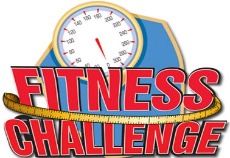 You must be an active member in an OWBC Ministry to participate. 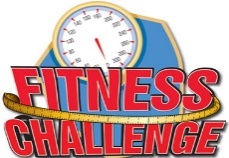 Weigh-in at registration is required.Name:     Ministry:  WEEK 1WEEK 2WEEK 3WEEK 4WEEK 5WEEK 6April 14thApril 21stApril 28thMay 5thMay 12thMay 19thMONDAYExerciseTUESDAYExerciseWEDNESDAYExerciseTHURSDAYExerciseFRIDAYExerciseSATURDAYExerciseSUNDAYExerciseTOTAL HOURS